Capacity of the Community Housing Development Organization (CHDO)The CHDO must demonstrate capacity for each role (Owner, Developer or Sponsor) it intends to undertake.  The Federal 2013 HOME Final Rule emphasizes that the CHDO must have paid key staff members who have housing experience appropriate to the role the CHDO undertakes.  Thus, a CHDO in the role of developer must demonstrate development experience and a CHDO in the role of owner/manager must demonstrate ownership and management experience.  If the CHDO lacks development experience or capacity it may be certified only as an Owner/Operator.  Capacity is evaluated during the certification process as well as each time the CHDO applies for funding.The capacity requirement cannot be met through the use of volunteers or staff that is donated by organization, including the parent organization, if applicable. Information on the complete Federal 2013 HOME Final Rule changes can be found at: https://www.onecpd.info/home/home-final-rule/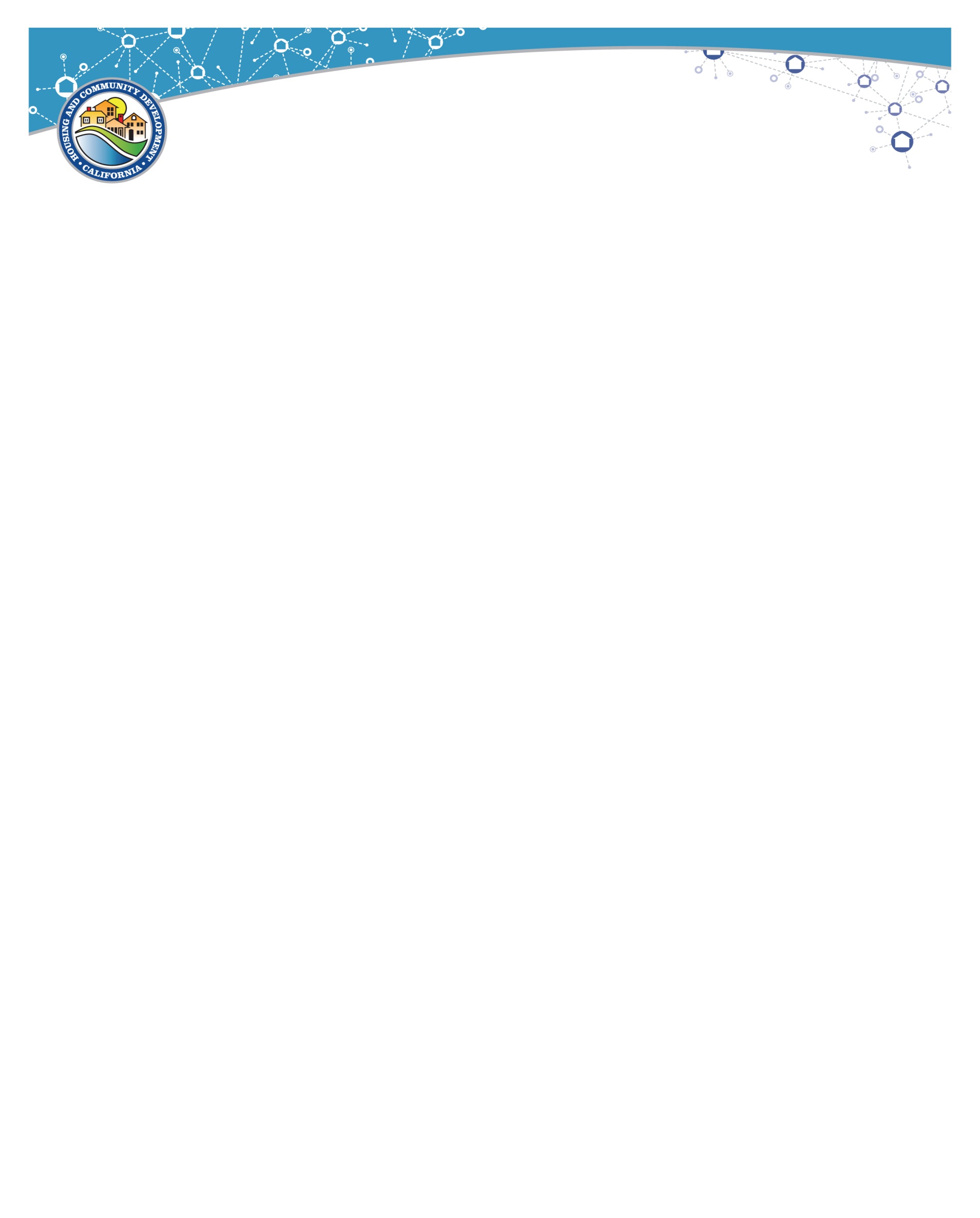 